от 23 марта 2023 года										№ 302О создании сил гражданской обороны городского округа город Шахунья Нижегородской области и поддержании их в готовности к действиямВ соответствии с Федеральным законом от 12.02.1998 № 28-ФЗ «О гражданской обороне», Постановлением Правительства Российской Федерации от 26.11.2007              № 804 «Об утверждении Положения о гражданской обороне в Российской Федерации», Указом Губернатора Нижегородской области от 19.06.2012 № 50 «Об утверждении Положения об организации и ведении гражданской обороны в Нижегородской области», постановлением Правительства Нижегородской области от 15.01.2019 № 2 «О создании сил гражданской обороны Нижегородской области и поддержании их в готовности к действиям» и в целях осуществления мер по поддержанию в постоянной готовности к применению по предназначению сил и средств гражданской обороны, обеспечению мероприятий и действий по защите населения от опасностей, возникающих при военных конфликтах или вследствие этих конфликтов, а также при чрезвычайных ситуациях природного и техногенного характера, администрация городского округа город Шахунья Нижегородской  области  постановляет:1. Утвердить прилагаемое Положение о силах гражданской обороны городского округа город Шахунья Нижегородской области.2. Утвердить прилагаемый перечень структурных подразделений администрации городского округа город Шахунья Нижегородской области и организаций, создающих силы гражданской обороны на территории городского округа город Шахунья.3. Сектору ГО и ЧС администрации городского округа город Шахунья Нижегородской области:3.1. Осуществлять контроль за созданием, подготовкой и оснащением нештатных формирований по обеспечению выполнения мероприятий по гражданской обороне на территории городского округа город Шахунья Нижегородской области.3.2. Организовать планирование применения нештатных формирований по обеспечению выполнения мероприятий по гражданской обороне на территории городского округа город Шахунья Нижегородской области. 3.3. Вести реестр сил гражданской обороны городского округа город Шахунья Нижегородской области. 3.4. Организовать методическое руководство создания сил гражданской обороны на территории городского округа город Шахунья Нижегородской области.4. Рекомендовать руководителям организаций, расположенных на территории городского округа город Шахунья Нижегородской области независимо от организационно-правовой формы, организовать создание, подготовку и поддержание в состоянии постоянной готовности сил гражданской обороны в соответствии с Положением, утвержденным настоящим постановлением. 5. Настоящее постановление вступает в силу после официального опубликования посредством размещения настоящего постановления в  газете «Знамя труда» и в сетевом издании газеты «Знамя труда».6. Управлению делами администрации городского округа город Шахунья обеспечить размещение настоящего постановления в газете «Знамя труда», в сетевом издании газеты «Знамя труда» и на официальном сайте администрации городского округа город Шахунья Нижегородской области.7. Признать утратившим силу постановление администрации городского округа город Шахунья от 06.05.2019 № 483 «О создании сил гражданской обороны и поддержании их в готовности к действиям на территории городского округа город Шахунья Нижегородской области» со дня вступления в силу настоящего постановления.8. Отменить постановление администрации городского округа город Шахунья от 03.02.2023 № 117 «О создании сил гражданской обороны городского округа город Шахунья Нижегородской области и поддержании их в готовности к действиям» со дня вступления в силу настоящего постановления.9. Руководство силами и средствами территориальной подсистемы городского округа город Шахунья Нижегородской области и контроль за исполнением настоящего постановления оставляю за собой.Глава местного самоуправлениягородского округа город Шахунья							   О.А.ДахноУТВЕРЖДЕНОпостановлением администрациигородского округа город ШахуньяНижегородской областиот 23.03.2023 г. № 302ПОЛОЖЕНИЕо силах гражданской обороны городского округа город Шахунья
 Нижегородской области (далее - Положение)(далее – Положение)1. Общие положения1.1. Настоящее Положение разработано в соответствии с Федеральным законом от 12.02.1998 № 28-ФЗ «О гражданской обороне», Постановлением Правительства Российской Федерации от 26.11.2007 № 804 «Об утверждении Положения о гражданской обороне в Российской Федерации», Указом Губернатора Нижегородской области от 19.06.2012 № 50 «Об утверждении Положения об организации и ведении гражданской обороны в Нижегородской области», постановлением Правительства Нижегородской области от 15.01.2019 № 2 «О создании сил гражданской обороны Нижегородской области и поддержании их в готовности к действиям» и иными нормативными правовыми актами Нижегородской области, городского округа город Шахунья Нижегородской области, регулирующими отношения в области гражданской обороны, и определяет основы создания, поддержания в готовности и применения сил гражданской обороны на территории городского округа город Шахунья.1.2. К силам гражданской обороны городского округа город Шахунья Нижегородской области относятся: спасательные службы городского округа город Шахунья Нижегородской области; нештатные формирования по обеспечению выполнения мероприятий по гражданской обороне.2. Основные задачи сил гражданской обороны 2.1. Основные задачи спасательных служб городского округа город Шахунья Нижегородской области в соответствии с Положением об организации и ведении гражданской обороны в городском округе город Шахунья Нижегородской области, утверждаемым постановлением администрации городского округа город Шахунья Нижегородской области, определяются соответствующими положениями о спасательных службах.2.2. Основными задачами нештатных формирований по обеспечению выполнения мероприятий по гражданской обороне являются:  санитарная обработка населения, специальная обработка техники, зданий и обеззараживание территорий; участие в восстановлении функционирования объектов жизнеобеспечения населения; ремонт и восстановление повреждённых защитных сооружений; обеспечение мероприятий по гражданской обороне по вопросам восстановления и поддержания порядка, связи и оповещения, защиты животных и растений, медицинского, автотранспортного обеспечения. 3. Порядок создания сил гражданской обороны 3.1. Спасательные службы городского округа город Шахунья Нижегородской области создаются в соответствии с Положением об организации и ведении гражданской обороны в городском округе город Шахунья Нижегородской области, утверждаемым постановлением администрации городского округа город Шахунья Нижегородской области.3.2. Нештатные формирования по обеспечению выполнения мероприятий по гражданской обороне создаются в соответствии с Типовым порядком создания нештатных формирований по обеспечению выполнения мероприятий по гражданской обороне, утверждённым приказом МЧС России от 18.12.2014 № 701. 3.3. Оснащение формирований осуществляется в соответствии с нормами оснащения (табелизации) формирований специальной техникой, оборудованием, снаряжением, инструментами и материалами, утверждаемыми руководителями, их создающими, в соответствии с Типовым порядком создания нештатных формирований по обеспечению выполнения мероприятий по гражданской обороне, утверждённым приказом МЧС России от 18.12.2014 № 701, и с учётом методических рекомендаций по созданию, подготовке, оснащению и применению сил гражданской обороны.Функции, полномочия и порядок функционирования сил гражданской обороны городского округа город Шахунья Нижегородской области определяются положениями о них.4. Применение сил гражданской обороны 4.1. Применение сил гражданской обороны заключается в их привлечении к проведению аварийно-спасательных и других неотложных работ при ликвидации чрезвычайных ситуаций, в том числе возникших вследствие военных конфликтов, и проведению мероприятий по гражданской обороне.4.1.1. Проведение аварийно-спасательных и других неотложных работ в зоне чрезвычайной ситуации (зоне поражения) осуществляется в три этапа:первый этап - проведение экстренных мероприятий по защите населения, спасению пострадавших и подготовка группировки сил и средств к проведению работ по ликвидации чрезвычайной ситуации;второй этап - проведение аварийно-спасательных и других неотложных работ группировкой сил и средств аварийно-спасательных формирований и спасательных служб;третий этап - завершение аварийно-спасательных и других неотложных работ, вывод группировки сил аварийно-спасательных формирований и спасательных служб, проведение мероприятий по первоочередному жизнеобеспечению населения.4.1.2. Содержание аварийно-спасательных работ включает в себя: ведение разведки маршрутов выдвижения формирований и участков (объектов) работ;локализация и тушение пожаров на участках (объектах) работ и путях выдвижения к ним;розыск поражённых, извлечение их из повреждённых и горящих зданий, завалов, загазованных, затопленных и задымленных помещений;вскрытие разрушенных, повреждённых и заваленных защитных сооружений и спасение находящихся в них людей;подача воздуха в заваленные защитные сооружения; оказание первой помощи поражённым и эвакуация их в медицинские организации;вывод (вывоз) населения из опасных мест в безопасные районы; санитарная обработка населения, обеззараживание зданий и сооружений, специальная обработка техники и территорий.4.1.3. Другими неотложными работами при ликвидации чрезвычайных ситуаций является деятельность по всестороннему обеспечению аварийно- спасательных работ, оказанию населению, пострадавшему в чрезвычайных ситуациях, медицинской и других видов помощи, созданию условий, минимально необходимых для сохранения жизни и здоровья людей, поддержания их работоспособности.Содержание других неотложных работ включает в себя: прокладку колонных путей и устройство проездов (проходов) в завалах и зонах заражения;локализацию аварий на газовых, энергетических водопроводных, канализационных и технологических сетях в целях создания условий для проведения спасательных работ;укрепление или обрушение конструкций зданий и сооружений, угрожающих обвалом и препятствующих безопасному проведению аварийно-спасательных работ;ремонт и восстановление повреждённых и разрушенных линий связи и коммунально-энергетических сетей в целях обеспечения спасательных работ;обнаружение, обезвреживание и уничтожение невзорвавшихся боеприпасов в обычном снаряжении и других взрывоопасных предметов;ремонт и восстановление повреждённых защитных сооружений гражданской обороны.4.2. Планирование применения сил гражданской обороны осуществляется заблаговременно, на этапе их создания. Результаты планирования применения сил гражданской обороны отражаются в планах гражданской обороны и защиты населения.4.3. Привлечение сил гражданской обороны городского округа город Шахунья Нижегородской области к выполнению задач в области гражданской обороны и ликвидации чрезвычайной ситуации муниципального характера осуществляется в соответствии с планом гражданской обороны и защиты населения городского округа город Шахунья Нижегородской области по решению руководителя гражданской обороны городского округа город Шахунья Нижегородской области в соответствии с Федеральным законом от 12.02.1998 № 28-ФЗ «О гражданской обороне».5. Поддержание в готовности сил гражданской обороны 5.1. Подготовка и обучение личного состава сил гражданской обороны городского округа город Шахунья Нижегородской области осуществляются в соответствии с законодательными и иными нормативными правовыми актами Российской Федерации, организационно-методическими указаниями МЧС России по подготовке органов управления, сил гражданской обороны и единой государственной системы предупреждения и ликвидации чрезвычайных ситуаций, а также по подготовке населения Российской Федерации в области гражданской обороны, защиты от чрезвычайных ситуаций, обеспечения пожарной безопасности и безопасности людей на водных объектах, документами организаций, создающих силы гражданской обороны.5.2. Поддержание в постоянной готовности сил гражданской обороны городского округа город Шахунья Нижегородской области обеспечивается:поддержанием профессиональной подготовки личного состава подразделений (формирований) на уровне, обеспечивающим выполнение задач, установленных разделом 2 настоящего Положения;поддержанием в исправном состоянии специальных техники, оборудования, снаряжения, инструментов и материалов;планированием и проведением занятий и мероприятий оперативной подготовки (тренировок, учений).5.3. Контроль за уровнем готовности сил гражданской обороны городского округа город Шахунья Нижегородской области осуществляется органом, специально уполномоченным решать задачи гражданской обороны и задачи по предупреждению и ликвидации чрезвычайных ситуаций в городском округе город Шахунья Нижегородской области в ходе плановых мероприятий по проверке готовности и мероприятий оперативной подготовки в соответствии с планом основных мероприятий городского округа город Шахунья Нижегородской области в области гражданской обороны, предупреждения и ликвидации чрезвычайных ситуаций, обеспечения пожарной безопасности и безопасности людей на водных объектах, а также организационно-методическими указаниями МЧС России по подготовке органов управления, сил гражданской обороны и единой государственной системы предупреждения и ликвидации чрезвычайных ситуаций.6. Обеспечение деятельности сил гражданской обороны6.1. Финансирование мероприятий по созданию, подготовке, оснащению и применению сил гражданской обороны городского округа город Шахунья Нижегородской области осуществляется за счёт финансовых средств организаций, их создающих, с учётом положений статьи 18 Федерального закона от 12.02.1998 № 28-ФЗ «О гражданской обороне».6.2. Накопление, хранение и использование материально-технических, продовольственных, медицинских и иных средств, предназначенных для оснащения сил гражданской обороны городского округа город Шахунья Нижегородской области, а также материально-техническое обеспечение мероприятий по созданию, подготовке, оснащению и применению сил гражданской обороны осуществляется в порядке, установленном Федеральным законом от 12.02.1998 № 28-ФЗ «О гражданской обороне», постановлениями Правительства Российской Федерации от 10.11.1996 № 1340 «О порядке создания и использования резервов материальных ресурсов для ликвидации чрезвычайных ситуаций природного и техногенного характера» и от 27.04.2000 № 379 «О накоплении, хранении и использовании в целях гражданской обороны запасов материально-технических, продовольственных, медицинских и иных средств». _________________________УТВЕРЖДЕНпостановлением администрациигородского округа город ШахуньяНижегородской областиот 23.03.2023 г. № 302ПЕРЕЧЕНЬструктурных подразделений администрации городского округа город Шахунья Нижегородской области и организаций, создающих силы гражданской обороны на территории городского округа город Шахунья Нижегородской областиСпасательные службы:1. Убежищ и укрытий – Отдел архитектуры и капитального строительства администрации городского округа город Шахунья Нижегородской области.2. Защиты сельскохозяйственных животных и растений – Управление сельского хозяйства администрации городского округа город Шахунья Нижегородской области.3. Коммунально - техническая – отдел промышленности, транспорта, связи, жилищно-коммунального хозяйства и энергетики администрации городского округа город Шахунья Нижегородской области.4. Торговли и питания, материально технического снабжения – сектор по поддержке малого бизнеса и развития предпринимательства администрации городского округа город Шахунья Нижегородской области.5. Оповещения и связи – единая дежурно-диспетчерская служба МКУ «Учреждение по обеспечению деятельности ОМСУ».6. Транспортная – МУП «Шахунское пассажирское автотранспортное предприятие».7. Медицинская – ГБУЗ НО «Шахунская ЦРБ» (по согласованию).8. Противопожарная – 121 ПСЧ 28 ПСО ФПС ГПС ГУ МЧС России по Нижегородской области (по согласованию).9. Охраны общественного порядка – Отдел МВД России по г. Шахунья Нижегородской области (по согласованию).10. Газоснабжения – Шахунская ГНС ООО «Газэнергосеть НН» (по согласованию).11. Энергоснабжения – Шахунский РЭС филиала ПАО «Россети центр и Приволжье» «Нижновэнерго» (по согласованию).___________________________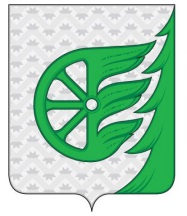 Администрация городского округа город ШахуньяНижегородской областиП О С Т А Н О В Л Е Н И Е